(A=437, S=2)Vice-Chair
Bates, Patricia C.

Members
Bradford, Steven
Durazo, Maria Elena
Hill, Jerry
Jones, Brian W.
Wieckowski, Bob
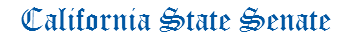 APPROPRIATIONS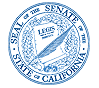 ANTHONY PORTANTINO CHAIRStaff Director
Mark McKenzie

Principal Consultant
Ashley Ames
Debra Cooper
Lenin Del Castillo
Robert Ingenito
Samantha Lui
Shaun Naidu

Committee Assistant
Jennifer Douglas
Itzel Vargas
State Capitol, Room 2206
(916) 651-4101
AGENDAFriday, August 30, 2019 
Upon adjournment of Session -- John L. Burton Hearing Room (4203)AGENDAFriday, August 30, 2019 
Upon adjournment of Session -- John L. Burton Hearing Room (4203)AGENDAFriday, August 30, 2019 
Upon adjournment of Session -- John L. Burton Hearing Room (4203)SUSPENSE - FOR VOTE ONLY - AUTHORS NEED NOT BE PRESENTAllenSCA 1Public housing projects.UmbergSB 665Mental Health Services Fund: county jails.(Urgency)Aguiar-CurryAB 228Food, beverage, and cosmetic adulterants: industrial hemp products.(Urgency)Aguiar-CurryAB 324Childcare services: state-subsidized childcare: professional support stipends.Aguiar-CurryAB 744Health care coverage: telehealth.Aguiar-CurryAB 1036Elections: civic outreach and voter engagement.Aguiar-CurryAB 1382Master Plan for Aging.Aguiar-CurryAB 1494Medi-Cal: telehealth: state of emergency.ArambulaAB 417Agriculture and Rural Prosperity Act.ArambulaAB 658Water rights: water management.ArambulaAB 1459Qualified grocery employee: certification and apprenticeship.Bauer-KahanAB 807CalWORKs eligibility: income exemptions.(Urgency)Bauer-KahanAB 1165Child custody: supervised visitation.Bauer-KahanAB 1344Private postsecondary education: California Private Postsecondary Act of 2009.BermanAB 302Parking: homeless students.BermanAB 521Physicians and surgeons: firearms: training.BermanAB 538Sexual assault: medical evidentiary examinations and reporting.BermanAB 602Depiction of individual using digital or electronic technology: sexually explicit material: cause of action.BermanAB 623Elections: printing requirements and ballot design.BermanAB 1322School-based health programs.BermanAB 1341Private postsecondary education: California Private Postsecondary Education Act of 2009.BermanAB 1424Electric Vehicle Charging Stations Open Access Act.BermanAB 1671Department of Transportation: motor vehicle technology testing. BigelowAB 524Peace officers: deputy sheriffs.BigelowAB 759Traffic safety: work zones: positive protection measures.BloomAB 598Hearing aids: minors.BloomAB 881Accessory dwelling units. BloomAB 1511Coastal resources: Santa Monica Bay Restoration Commission.Boerner HorvathAB 931Local boards and commissions: representation: appointments.BontaAB 32Detention facilities: private, for-profit administration services.BontaAB 314Public employment: labor relations: release time.BontaAB 849Elections: city and county redistricting.BontaAB 1191State Lands Commission: exchange of trust lands: City of Oakland: Howard Terminal property: Oakland Waterfront Sports and Mixed-Use Project, Waterfront Access, Environmental Justice, and Revitalization Act.BontaAB 1331Criminal justice data.BontaAB 1391Elections: voter language preference.BontaAB 1550Crisis stabilization units: psychiatric patients.BontaAB 1669Firearms: gun shows and events.BontaAB 1705Medi-Cal: emergency medical transportation services.BroughAB 230Disabled veteran business enterprises.BurkeAB 23Office of Small Business Advocate: Deputy of Business and Workforce Coordination.BurkeAB 852Pupil instruction: academic content standards: update of adopted standards.BurkeAB 891Public property: safe parking program.BurkeAB 962Hospitals: procurement contracts.BurkeAB 1027Income taxes: California Competes tax credit: private ownership share agreement.(Tax Levy)CalderonAB 211Personal income taxes: deduction: California qualified tuition program. (Tax Levy)CalderonAB 344New Beginnings California Program.CalderonAB 567Long-term care insurance.CalderonAB 975Environmental protection: California Coastal Resilience and Adaptation Leadership and Coordination Act of 2019.CalderonAB 1576Secretary of Government Operations: working group: technology.CalderonAB 1688Rehabilitation programs: recidivism.CarrilloAB 556Outdoor experiences: community access program: grant program.CarrilloAB 607Probation: eligibility: crimes relating to controlled substances.CarrilloAB 673Failure to pay wages: penalties. CarrilloAB 1158Conveyances: permit: suspensions.CarrilloAB 1403General assistance: eligibility.CarrilloAB 1478Employment discrimination.CarrilloAB 1500Hazardous substances.CarrilloAB 1658Teacher credentialing: adult education: workgroup.CarrilloAB 1668California Conservation Corps: Education and Employment Reentry Program.Carrillo AB 1695Health facilities.Carrillo (cont.)AB 1720Office of Planning and Research: land use guidelines.CarrilloAB 1753Immigration consultants.CervantesAB 164Firearms: prohibited persons.CervantesAB 303Mental health: sexually violent predators: trial.CervantesAB 463Community colleges: faculty members: loan forgiveness.CervantesAB 639Task Force on Addressing Workforce Impacts of Transitioning Seaports to a Lower Carbon Economy: scoping plan.CervantesAB 710Postsecondary education: cost of attendance: fiscal matters.CervantesAB 1809Disabled veteran business enterprises.ChauAB 173Mobilehomes: payments: nonpayment or late payments. ChauAB 384Information privacy: digital health feedback systems. ChauAB 397Vehicles: driving under the influence.ChauAB 976Artificial Intelligence in State Government Services Commission.ChauAB 1202Privacy: data brokers.ChauAB 1281Privacy: facial recognition technology: disclosure.ChauAB 1696The California International Trade and Investment Office Act of 2019.ChenAB 861Juveniles.ChenAB 1437Local government: redevelopment: revenues from property tax override rates.ChiuAB 10Income taxes: credits low-income housing: farmworker housing.(Tax Levy)ChiuAB 456Public contracts: claim resolution.ChiuAB 516Authority to remove vehicles.ChiuAB 857Public banks.ChiuAB 943Community colleges: Student Equity and Achievement Program funds.ChiuAB 1340Private postsecondary education: California Private Postsecondary Education Act of 2009: labor market outcome data reporting.ChiuAB 1482Tenancy: rent caps.ChiuAB 1751Water and sewer system corporations: consolidation of service.ChiuACR 50Workforce development.ChoiAB 349Building standards: garages.ChoiAB 677Intercountry adoption finalized in a foreign country.ChuAB 283CalWORKs: school attendance: immunizations.ChuAB 300Hate crime and incident reporting.ChuAB 318Medi-Cal materials: readability.ChuAB 338Manufactured housing: smoke alarms: emergency preparedness.ChuAB 680Public safety dispatchers: mental health training.ChuAB 729Carpet recycling: carpet stewardship.ChuAB 1052Peace officer training: hate crimes.CooleyAB 296Climate change: Climate Innovation Grant Program: voluntary tax contributions.CooleyAB 425Firearms: ammunition sales.(Urgency)Cooley AB 1068Juveniles: dependency: child and family teams.Cooley AB 1288Cannabis: track and trace.CooleyAB 1591Insurance Commissioner: legislative reporting.CooperAB 137Facilities of the State Plan of Flood Control.CooperAB 271Civil service: Personnel Classification Plan: salary equalization.CooperAB 346Workers’ compensation: leaves of absence.CooperAB 1033State employment: new employees: information.CunninghamAB 662Crimes against minors.CunninghamAB 663Prostitution.DahleAB 247Disaster relief: Carr and Klamathon fires. (Urgency)DalyAB 355Public Employee Relations Board: Orange County Transportation Authority.DalyAB 1394Juveniles: sealing of records.DalyAB 1736Notification requirements.DalyAB 1779Recovery residences.EggmanAB 333Whistleblower protection: county patients’ rights advocates.EggmanAB 614Income taxes: credits: food banks.(Tax Levy)EggmanAB 718Dependent children: documents.EggmanAB 1583The California Recycling Market Development Act.FloraAB 550Veterans: Medical Foster Home Pilot Program.FloraAB 1732Redevelopment: successor agencies: asset disposal: City of Manteca.FrazierAB 627Developmental services: regional centers.FrazierAB 708Traffic violator schools.FrazierAB 1172Special education: nonpublic, nonsectarian schools or agencies.TransportationAB 1810Transportation: omnibus bill.FriedmanAB 44Fur products: prohibition.FriedmanAB 285California Transportation Plan.FriedmanAB 531Foster youth: housing.FriedmanAB 671Accessory dwelling units: incentives.FriedmanAB 1111Outdoor recreation: Office of Outdoor Recreation: California Outdoor Recreation Account.FriedmanAB 1142Regional transportation plans: transportation network companies.FriedmanAB 1144Self-generation incentive program: community energy storage systems: high fire threat districts.FriedmanAB 1180Water: recycled water.FriedmanAB 1415Department of Water Resources: reporting requirements: civil penalties.FriedmanAB 1516Fire prevention: wildfire risk: defensible space and fuels reduction management.GabrielAB 165Peace officer training: gun violence restraining orders.GabrielAB 166Medi-Cal: violence preventive services.GabrielAB 387Task force: adverse drug events: prescriptions.GabrielAB 752Public transit: transit stations: lactation rooms.GabrielAB 1132Telecommunications: caller identification fraud.GabrielAB 1548California State Nonprofit Security Grant Program.(Urgency)GallagherAB 41Disaster relief: Camp Fire.(Urgency)GallagherAB 449Local alternative transportation improvement program: Feather River crossing.Garcia, CristinaAB 142Lead-acid batteries.(Urgency)Garcia, CristinaAB 163Services for unaccompanied undocumented minors: facilities liaison.Garcia, CristinaAB 187Used Mattress Recovery and Recycling Act.Garcia, CristinaAB 365State civil service: examination and hiring processes.Garcia, CristinaAB 649Gambling Control Act.Garcia, EduardoAB 236Special education programs: Family Empowerment Centers on Disability.Garcia, EduardoAB 386Agricultural Working Poor Energy Efficient Housing Program.Garcia, EduardoAB 656Office of Healthy and Safe Communities.Garcia, EduardoAB 1010Housing programs: eligible entities.Garcia, EduardoAB 1248Capital Investment Incentive Program: local governments: property tax abatement.GipsonAB 175Foster care: rights.GipsonAB 748Nonminor dependents.GipsonAB 787Elections: voter registration.GipsonAB 803Peace Officer Peer Support Labor Management Committee.GipsonAB 879Firearms.GipsonAB 901Juveniles.GipsonAB 955Water replenishment districts: water system needs assessment program.GipsonAB 1321Public lands: State Lands Commission: coastal ports: automated technology.GipsonAB 1354Juvenile court school pupils: joint transition planning policy: individualized transition plan.GipsonAB 1544Community Paramedicine or Triage to Alternate Destination Act.GloriaAB 43Mental health.GloriaAB 423San Diego County Air Pollution Control District: members.GloriaAB 493Teachers: lesbian, gay, bisexual, transgender, queer, and questioning pupil resources and training.GloriaAB 89322nd District Agricultural Association: firearm and ammunition sales at the Del Mar Fairgrounds.GloriaAB 930California State University: executive compensation: campus budget quarterly reporting.GloriaAB 1131Medi-Cal: comprehensive medication management.GloriaAB 1184Public records: writing transmitted by electronic mail: retention.GloriaAB 1232Affordable housing: weatherization.GonzalezAB 5Worker status: employees and independent contractors.GonzalezAB 51Employment discrimination: enforcement. GonzalezAB 171Employment: sexual harassment. GonzalezAB 218Damages: childhood sexual assault: statute of limitations.GonzalezAB 500School and community college employees: paid maternity leave.GonzalezAB 668Courthouses: Privilege from civil arrest.GonzalezAB 681Elections: voter registration: presidential primary elections.(Urgency)GonzalezAB 773Voter education: high school pupils.Gonzalez AB 1028Clean Energy Job Creation Program.Gonzalez AB 1066Unemployment insurance: trade disputes: eligibility for benefits. Gonzalez (cont.)AB 1080California Circular Economy and Plastic Pollution Reduction Act.GonzalezAB 1296Tax Recovery in the Underground Economy Criminal Enforcement Program.GonzalezAB 1366Voice over Internet Protocol and Internet Protocol enabled communications services.GonzalezAB 1681Public employees: collective bargaining: unit determinations.GonzalezAB 1747Law enforcement: immigration.GonzalezACA 14University of California: support services: equal employment opportunity standards.GrayAB 638Department of Water Resources: water storage: climate change impacts.GrayAB 763Medi-Cal specialty mental health services.GrayAB 848Medi-Cal: covered benefits: continuous glucose monitors.GrayAB 1464California State Lottery: audits.GraysonAB 185California Transportation Commission: transportation and transportation-related policies: joint meetings.GraysonAB 651Air ambulance services.GraysonAB 907Threats: schools and places of worship.GraysonAB 1025Transportation: California Transportation Commission: San Ramon Branch Corridor: reimbursement.GraysonAB 1116Firefighters: peer support.GraysonAB 1117Peace officers: peer support.GraysonAB 1483Housing data: collection and reporting.HoldenAB 29State Highway Route 710.HoldenAB 30Community colleges: College and Career Access Pathways partnerships.HoldenAB 914Medi-Cal: inmates: eligibility.HoldenAB 1075California State University: speech-language pathologist programs.HoldenAB 1097Pupil instruction: credit recovery programs: report.HoldenAB 1226State highways: property leases: assessment.HoldenAB 1328Oil and gas: notice of intention to abandon well: study of fugitive emissions from idle, idle-deserted, and abandoned wells.IrwinAB 12Firearms: gun violence restraining orders.IrwinAB 339Gun violence restraining orders: law enforcement procedures.IrwinAB 340Firearms: armed prohibited persons.IrwinAB 694Veterans Housing and Homeless Prevention Bond Act of 2020.IrwinAB 885Property taxation: new construction: definition.IrwinAB 1122Health data: County of Ventura: super user pilot project.Veterans AffairsAB 1365Disabled Veteran Business Enterprise Program.Jones-SawyerAB 37Personal income taxes: deductions: business expenses: commercial cannabis activity.(Tax Levy)Jones-SawyerAB 258Pupil health: School-Based Pupil Support Services Program Act.Jones-SawyerAB 304Wiretapping: authorization.Jones-SawyerAB 927Crimes: fines and fees: defendant’s ability to pay.Jones-SawyerAB 1007State Civil Service Act: adverse action: notice.Jones-SawyerAB 1092Child support: enforcement.Jones-Sawyer AB 1219Teacher credentialing: certificated employee assignment monitoring.Jones-SawyerAB 1291Adult-use cannabis and medicinal cannabis: license application: labor peace agreements.Jones-Sawyer (cont.)AB 1754Office of Emergency Services: California Olympic and Paralympic Public Safety Command.Jones-SawyerAB 1794Unsafe handguns: exemptions.KalraAB 35Worker safety: blood lead levels: reporting.KalraAB 50Medi-Cal: Assisted Living Waiver program.KalraAB 59Elections: polling places: college and university campuses.KalraAB 403Division of Labor Standards Enforcement: complaint.KalraAB 572California Deforestation-Free Procurement Act: public works projects: wood and wood products.KalraAB 625Service contracts: public transit: collection and transportation of solid waste: retention of employees.KalraAB 731Health care coverage: rate review.KalraAB 776Education data: pupil identifiers: early childhood education programs.KalraAB 1162Lodging establishments: personal care products: small plastic bottles.KalraAB 1282Immigration enforcement: private transportation.Kamlager-DoveAB 189Child abuse or neglect: mandated reporters: autism service personnel.Kamlager-DoveAB 243Implicit bias training: peace officers.Kamlager-DoveAB 1254Bobcats: take prohibition.Kamlager-DoveAB 1400Employment safety: firefighting equipment: mechanics.KileyAB 1456State highways: Route 193: relinquishment.LackeyAB 169Guide, signal, and service dogs: injury or death.LackeyAB 420The California Cannabis Research Program.(Urgency)LackeyAB 1351Transit operators: paratransit and dial-a-ride services: assessment.LevineAB 581Sentencing: members of military: trauma.LevineAB 684Building standards: electric vehicle charging infrastructure. LevineAB 1130Personal information: data breaches.LevineAB 1166Public works: protection of underground infrastructure: regional notification center system: electronic positive response.LevineAB 1580Major infrastructure construction projects: oversight committees.LevineAB 1718State parks: state coastal beaches: smoking ban.LimónAB 209Parks: outdoor environmental education: grant program. LimónAB 388Alzheimer’s disease.LimónAB 406Disability compensation: paid family leave: application in non-English languages.Limón AB 409Climate change: agriculture: Agricultural Climate Adaptation Tools Program: grants.LimónAB 539California Financing Law: consumer loans: charges.LimónAB 540Postsecondary education: student financial aid: Cal Grant B Service Incentive Grant Program.LimónAB 842Child nutrition: school, childcare, and preschool meals.Limón AB 1057Oil and gas: wells and facilities: disposition and acquisition notices: indemnity bonds and remediation: additional security: civil penalty.LimónAB 1246Health care coverage: basic health care services.Limón AB 1680Coastal lands: coastal access plan: Hollister Ranch.LowAB 130Postsecondary education: Higher Education Performance, Accountability, and Coordination Commission.LowAB 528Controlled substances: CURES database.LowAB 545Cannabis: Bureau of Cannabis Control: Cannabis Control Appeals Panel.LowAB 1133Beer: premiums, gifts, and free goods.LowAB 1312College Consultants Act.LowAB 1342Nonprofit corporations: private postsecondary educational institutions: sale of assets: Attorney General approval. LowAB 1451Petition circulators.LowAB 1501Forensic ballistic and firearms procedures. LowAB 1519Healing arts.LowAB 1520Court Reporters Board of California.LowAB 1521Accountancy: California Board of Accountancy.LowAB 1522Board for Professional Engineers, Land Surveyors, and Geologists: licensees.LowAB 1523State Athletic Commission.MaienscheinAB 415Victim compensation: relocation: pets.MaienscheinAB 426In-Home Supportive Services program.MaienscheinAB 565Public health workforce planning: loan forgiveness, loan repayment, and scholarship programs.MaienscheinAB 734Resource families: supportive services pilot program.MaienscheinAB 859Juveniles: dependency: judicial caseloads.MaienscheinAB 960CalWORKs: homeless assistance.MaienscheinAB 1249Health care service plans: regulations: exemptions.MaienscheinAB 1260Endangered wildlife.MaienscheinAB 1443Mental health: technical assistance centers.MathisAB 515Medi-Cal: unrecovered payments: interest rate.McCartyAB 278California Conservation Corps: community conservation corps: applicant selection: parolees.McCartyAB 661Wildfire Smoke Air Pollution Emergency Plan: Sacramento Metropolitan Air Quality Management District.McCartyAB 1004Developmental screening services.McCartyAB 1085After school programs: substance use prevention: funding: cannabis revenue.McCartyAB 1345Private postsecondary education: California Private Postsecondary Education Act of 2009.McCartyACR 64California State University and University of California: SAT and ACT.MedinaAB 331Pupil instruction: high school graduation requirements: ethnic studies.MedinaAB 428Special education funding.MedinaAB 1090Public postsecondary education: waiver of mandatory campus-based fees. Medina AB 1346Postsecondary education: California Private Postsecondary Education Act of 2009: Student Tuition Recovery Fund.MelendezAB 1214School employees: training: cardiopulmonary resuscitation.MullinAB 571Political Reform Act of 1974: contribution limits.MullinAB 784Sales and use taxes: exemption: California Hybrid and Zero-Emission Truck and Bus Voucher Incentive Project: transit buses.(Tax Levy)MullinAB 839Climate adaptation strategy: strategic resiliency framework: Resiliency through Adaptation, Economic Vitality, and Equity Account.MuratsuchiAB 39Education finance: local control funding formula: aspirational funding level: reports.MuratsuchiAB 308Taxation: corporations: minimum franchise tax: limited liability companies: annual tax.(Tax Levy)MuratsuchiAB 720Community colleges: funding: instructional service agreements with public safety agencies.NazarianAB 357Taxation: tax liability: collections.NazarianAB 393Building codes: earthquake safety: functional recovery standard.NazarianAB 429Seismically vulnerable buildings: inventory.NazarianAB 611Sexual abuse of animals.NazarianAB 715Richard Paul Hemann Parkinson’s Disease Program.NazarianAB 1031Youth Substance Use Disorder Treatment and Recovery Program Act of 2019.NazarianAB 1137The California Department of Aging.NazarianAB 1287Universal assessments: No Wrong Door system.NazarianAB 1320Public employee retirement systems: prohibited investments: Turkey.ObernolteAB 28High school diplomas: State Seal of STEM.ObernolteAB 394California Environmental Quality Act: exemption: egress route projects: fire safety.ObernolteAB 1227Health and human services: information sharing: administrative actions.ObernolteAB 1420Cannabis: licensing fees.ObernolteAB 1737Courts: unexpended funds.O'DonnellAB 48Education finance: school facilities: Kindergarten-Community Colleges Public Education Facilities Bond Acts of 2020 and 2022.O'DonnellAB 751Pupil assessments: Pathways to College Act.O'DonnellAB 926Oil revenue: Oil Trust Fund.O'DonnellAB 1098Substance use disorders: youth programs.(Urgency)O'DonnellAB 1362Electricity: load-serving entities: rate and program information.O'DonnellAB 1406Alternative and Renewable Fuel and Vehicle Technology Program.O'DonnellAB 1452State teachers’ retirement.O'DonnellAB 1505Charter schools: petitions.O'DonnellAB 1613Public works: prevailing wages.O'DonnellAB 1694San Gabriel and Lower Los Angeles Rivers and Mountains Conservancy: territory: Dominguez Channel watershed and Santa Catalina Island.PattersonAB 447Care facilities: criminal record clearances.Petrie-NorrisAB 469State records management: records management coordinator.Petrie-NorrisAB 526Medi-Cal: California Special Supplemental Nutrition Program for Women, Infants, and Children.Petrie-NorrisAB 919Alcoholism and drug abuse recovery and treatment programs.Petrie-NorrisAB 920Substance use disorder services: advisory workgroup.Petrie-Norris (cont.)AB 933Ecosystem resilience: watershed protection: watershed coordinators.Petrie-NorrisAB 963Public postsecondary education: Student Civic and Voter Empowerment Act.Petrie-NorrisAB 1128Program of All-Inclusive Care for the Elderly.QuirkAB 320Pest control: mosquito abatement.QuirkAB 402State Water Resources Control Board: local primacy delegation: funding stabilization program.QuirkAB 733Hazardous waste: identification: testing. QuirkAB 762Public health: fish and shellfish: health advisories.QuirkAB 834Safe recreational water use: standards: Freshwater and Estuarine Harmful Algal Bloom Program.QuirkAB 944CalWORKs: sponsored noncitizen: indigence exception.QuirkAB 1178Dietary supplements: labeling: live microorganisms.Environmental Safety and Toxic MaterialsAB 1596Hazardous substances: contaminated property: fentanyl cleanup.Quirk-SilvaAB 133Property tax postponement.Quirk-SilvaAB 139Emergency and Transitional Housing Act of 2019.Quirk-SilvaAB 143Shelter crisis: homeless shelters: Counties of Alameda and Orange: City of San Jose.Quirk-SilvaAB 337Foster care payments: reasonable travel reimbursement for school.Quirk-SilvaAB 354School meals: free or reduced-price meals.Quirk-SilvaAB 368Southern California Veterans Cemetery.Quirk-SilvaAB 947Visually impaired pupils: expanded core curriculum.Quirk-SilvaAB 1410Teachers: Computer Science Access Initiative.RamosAB 529Psychiatric technicians and psychiatric technician assistants: overtime.RamosAB 1376Civil service: veterans’ preference: background checks.RamosAB 1767Pupil suicide prevention policies.ReyesAB 6Early childhood education: Early Childhood Education Branch.ReyesAB 9 Employment discrimination: limitation of actions. ReyesAB 213Local government finance: property tax revenue allocations: vehicle license fee adjustments.ReyesAB 307Homeless youth: grant program.ReyesAB 865Resource families: training.Reyes AB 917Victims of crime: nonimmigrant status.ReyesAB 1310Traffic violator school: fees.ReyesAB 1510Sexual assault and other sexual misconduct: statutes of limitations on civil actions.Rivas, LuzAB 16Homeless children and youths: reporting. Rivas, LuzAB 67Homeless integrated data warehouse.Rivas, LuzAB 1127Interdistrict attendance: prohibition on transfers by a school district of residence.Rivas, LuzAB 1313Higher education: prohibited debt collection practices.Rivas, LuzAB 1442Income taxes: credits: Share Our Values Tax Credit.(Tax Levy)Rivas, LuzAB 1578School Pavement to Parks Grant Program.Rivas, LuzAB 1702Homeless Coordinating and Financing Council.Rivas, RobertAB 936Oil spills: response and contingency planning.Rivas, RobertAB 1255Surplus public land: database.Rivas, RobertAB 1783H-2A worker housing: state funding: streamlined approval process for agricultural employee housing development.RodriguezAB 294Correctional facilities: gassing.RodriguezAB 911Office of Emergency Services: emergency information system.Rubio, BlancaAB 476Department of Consumer Affairs: task force: foreign-trained professionals.Rubio, BlancaAB 719Endangered wildlife: crocodiles and alligators.Rubio, BlancaAB 1093Municipal separate storm sewer systems: financial capability analysis.Rubio, BlancaAB 1118Land use: general plan: livability issues for older adults.Rubio, BlancaAB 1307Student financial aid: Cal Grant program.Rubio, BlancaAB 1417Cannabis advertisement and marketing.Rubio, BlancaAB 1590Personal income tax: credit: qualified first-time homebuyer.(Tax Levy)Rubio, BlancaAB 1645Student support services: Dreamer Resource Liaisons.SalasAB 203Occupational safety and health: Valley Fever. SalasAB 480Mental health: older adults.SalasAB 594Artificial intelligence.SalasAB 1058Medi-Cal: specialty mental health services and substance use disorder treatment.SalasAB 1257Sales and use taxes: exemption: vehicle modifications: physically handicapped persons: veterans.(Tax Levy)SantiagoAB 2Community colleges: California College Promise.SantiagoAB 407Fluoroscopy and radiography permit or certification and continuing education: exceptions.SantiagoAB 894Attorney General: directors and employees: exempt from civil service.SantiagoAB 1275Mental health services: county pilot program.SantiagoAB 1385Court reporter fees.SantiagoAB 1404Nonprofit sponsors: reporting obligations.SantiagoAB 1563Crimes: interference with the census.SmithAB 543Education: sexual harassment: written policy: posters.SmithAB 629Crime victims: the California Victim Compensation Board.SmithAB 769Federally qualified health centers and rural health clinics: licensed professional clinical counselor.SmithAB 967Local control and accountability plans.SmithAB 1233Advanced placement examinations: fees.SmithAB 1507Charter schools: location: resource center.SmithAB 1637Unclaimed Property Law.SmithAB 1729Pupils: attendance at community college.Stone, MarkAB 45Inmates: medical care: fees.Stone, MarkAB 253Remote court reporting.Stone, MarkAB 376Student loan servicing.Stone, MarkAB 404Commercial cannabis activity: testing laboratories.Stone, MarkAB 411Redevelopment: City of Santa Cruz: bond proceeds: affordable housing.Stone, MarkAB 489Flood control: state financial assistance: Pajaro River.Stone, MarkAB 552Coastal resources: Program for Coastal Resilience, Adaptation, and Access.Stone, Mark (cont.)AB 802Reports to the Legislature: Statewide Open Data Portal.Stone, MarkAB 965Youth offender hearings: credits.Stone, MarkAB 1270False Claims Act.JudiciaryAB 1819Inspection of public records: use of requester’s reproduction equipment.TingAB 61Gun violence restraining orders.TingAB 68Land use: accessory dwelling units.TingAB 69Land use: accessory dwelling units.TingAB 161Solid waste: paper waste: proofs of purchase.TingAB 512Medi-Cal: specialty mental health services.TingAB 792Recycling: plastic containers: minimum recycled content and labeling.TingAB 1001Child care: strategic planning councils.TingAB 1046Air Quality Improvement Program: Clean Vehicle Rebate Project.TingAB 1076Criminal records: automatic relief.TingAB 1360Third-party food delivery.TingAB 1486Surplus land.TingAB 1493Gun violence restraining order: petition.VoepelAB 372State employees: Infant at Work programs. WeberAB 197Full-day kindergarten.WeberAB 369Public postsecondary education: California State University: support staff employees: merit salary adjustments.WeberAB 612CalFresh: Restaurant Meals Program.WeberAB 701Prisoners: exoneration: housing costs.WeberAB 942CalFresh: Restaurant Meals Program.WeberAB 1460California State University: graduation requirement: ethnic studies. WeberAB 1677Call centers: protections.WeberAB 1727Community colleges: career development and college preparation courses. WicksAB 836Wildfire Smoke Clean Air Centers for Vulnerable Populations Incentive Program.WicksAB 898Early and Periodic Screening, Diagnostic, and Treatment services: behavioral health.WicksAB 1153Mandated Child Abuse Reporting Employee Training Act of 2020.WicksAB 1229End Foster Youth Student Hunger in California Act of 2019.WicksAB 1377CalFresh. Wicks AB 1603California Violence Intervention and Prevention Grant Program.WoodAB 38Fire safety: low-cost retrofits: Fire Hardened Homes Revolving Loan and Rebate Fund: regional capacity review.WoodAB 204Hospitals: community benefits plan reporting.WoodAB 290Health care service plans and health insurance: third-party payments.WoodAB 437Move-In Loan Program.WoodAB 824Business: preserving access to affordable drugs.WoodAB 954Dental services: third-party network access.WoodAB 1042Medi-Cal: beneficiary maintenance needs: home upkeep allowances: transitional needs funds.WoodAB 1088Medi-Cal: eligibility.WoodAB 1175Medi-Cal: mental health services.WoodAB 1642Medi-Cal: managed care plans.